„Kto nie szanuje i nie ceni swojej przeszłości,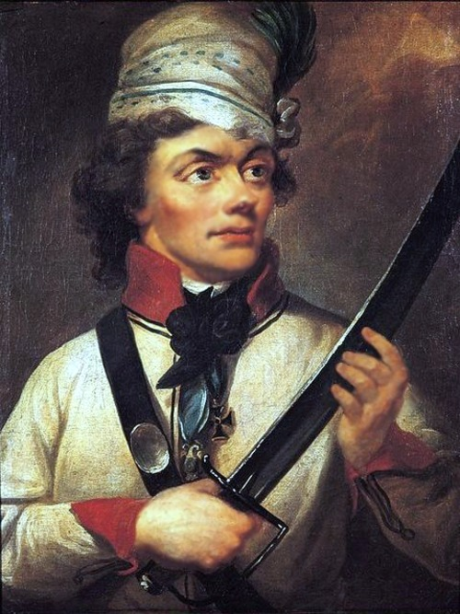 ten nie jest godzien szacunku teraźniejszości,ani nie ma prawa do przyszłości”.		Józef PiłsudskiRegulamin Konkursu wiedzowego 
„Insurekcja Kościuszkowska”Organizatorzy: Biblioteka Publiczna Gminy Wągrowiec w Łeknie, Gminny Ośrodek Kultury w Łeknie.Data i miejsce konkursu: 11 listopada 2014 r., sala widowiskowa w Łeknie ul. Polna 7, godz. 1200Cele konkursu:- upamiętnienie 220 rocznicy wybuchu powstania kościuszkowskiego,
- rozwijanie wiedzy i zainteresowań historią naszej Ojczyzny, 
- kształtowanie postaw patriotycznych wśród młodzieży.Adresaci: Uczniowie szkół gimnazjalnych powiatu wągrowieckiego. Każda ze szkół może zgłosić jedną 
3- osobową drużynę.Zakres tematyczny:Konkurs dotyczy wydarzeń na ziemiach polskich związanych z przyczynami, przebiegiem i skutkami powstania kościuszkowskiego. (Bibliografia według dowolnego wyboru uczestników)Przebieg konkursu: Runda I:- test słowny - każda drużyna odpowiadać będzie na wylosowane z zestawu pytania - czas na odpowiedź 1min. Runda II:
- krzyżówka – drużyny w czasie maksymalnym do 5 minut rozwiązują krzyżówkę.Runda III:- łamigłówki – zadaniem drużyny będzie rozwiązanie dwóch zadań.Zasady oceniania i punktacji zostaną przedstawione przez Komisję tuż przed przystąpieniem drużyn do konkursu.W przypadku uzyskania przez uczestniczące drużyny jednakowej ilości punktów, zostanie przeprowadzona ustna dogrywka. O ostatecznej kolejności decyduje suma punktów z trzech rund.Komisja: Nad prawidłowym przebiegiem konkursu czuwać będzie powołana przez Organizatora komisja. Decyzje komisji konkursowej są ostateczne i nie przysługuje od nich odwołanie.Zgłoszenia: Drużynę należy zgłosić do 5.11.2014r. do godz. 1600 telefonicznie pod numerem 672616011 lub osobiście w siedzibie Gminnego  Ośrodka Kultury w Łeknie ul. Podgórna 5. Zgłaszając drużynę prosimy podać imiona i nazwiska członków drużyny. Uczestnictwo w konkursie jednocześnie wiąże się z zaakceptowaniem przez uczestnika niniejszej klauzuli:„Wyrażam zgodę na przetwarzanie moich danych osobowych dla potrzeb Konkursu  przez Organizatora konkursu wiedzowego „Insurekcja Kościuszkowska”, ( zgodnie z ustawą  z dnia 29 sierpnia 1997 r. o ochronie danych osobowych (DZ.U. Nr 133 , poz.883). Poprzez uczestnictwo w konkursie nieodpłatnie przenoszę na Organizatora prawo do wielokrotnego wykorzystania mojego wizerunku w publikacjach oraz na stronach internetowych Organizatora.”  